Ak si trúfnete aj na toto, môžete vyriešiť aj túto úlohu.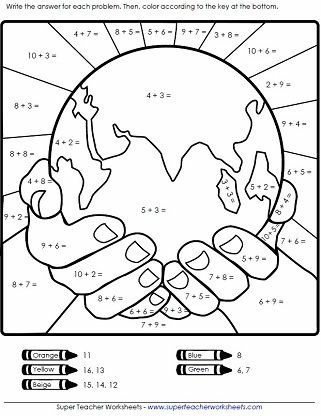 Ako chránite ZEM vy?  Urobte si takýto alebo podobný strom a s pomocou rodiča, väčšieho súrodenca. Pekné tvorenie.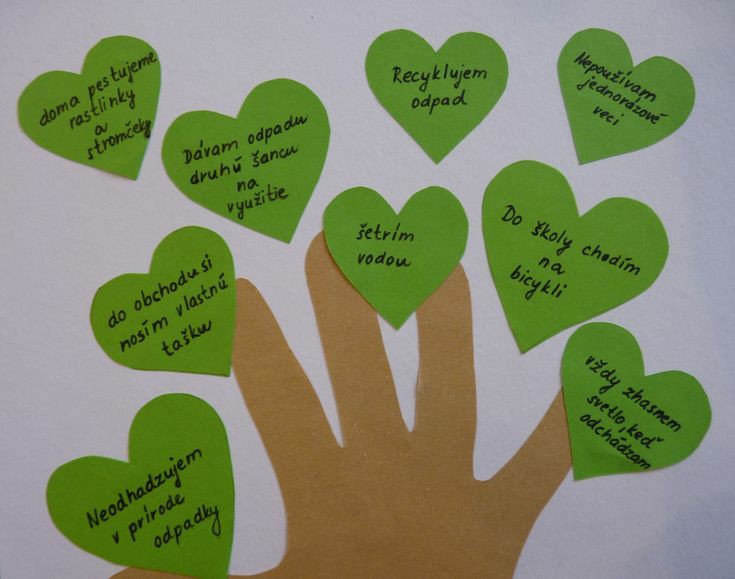 Vymaľuj si obrázok.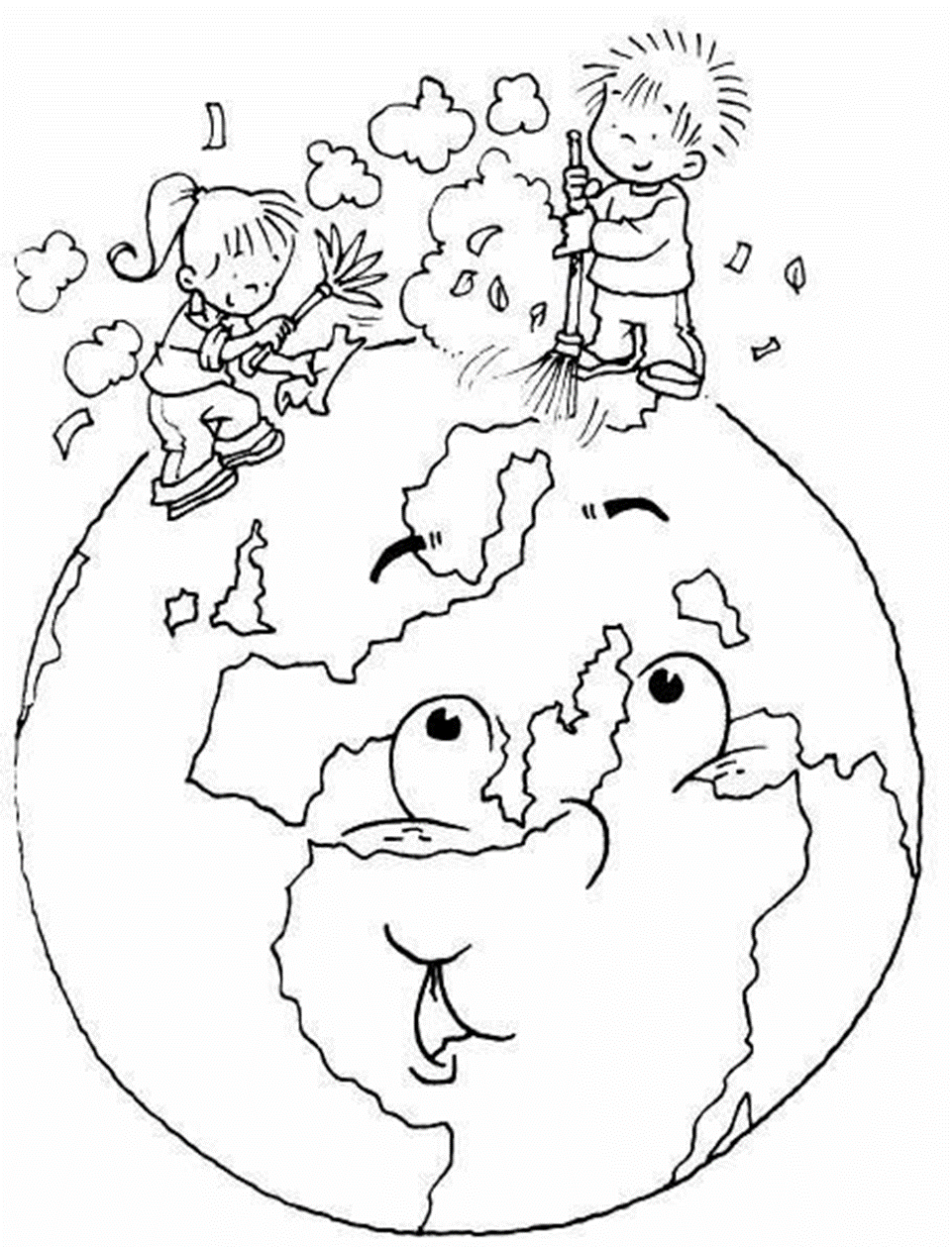 Nájdi správnu cestu odpadu do kontajnera. Kontajner vyfarbi správnou farbou – modrá, zelená, žltá, červená.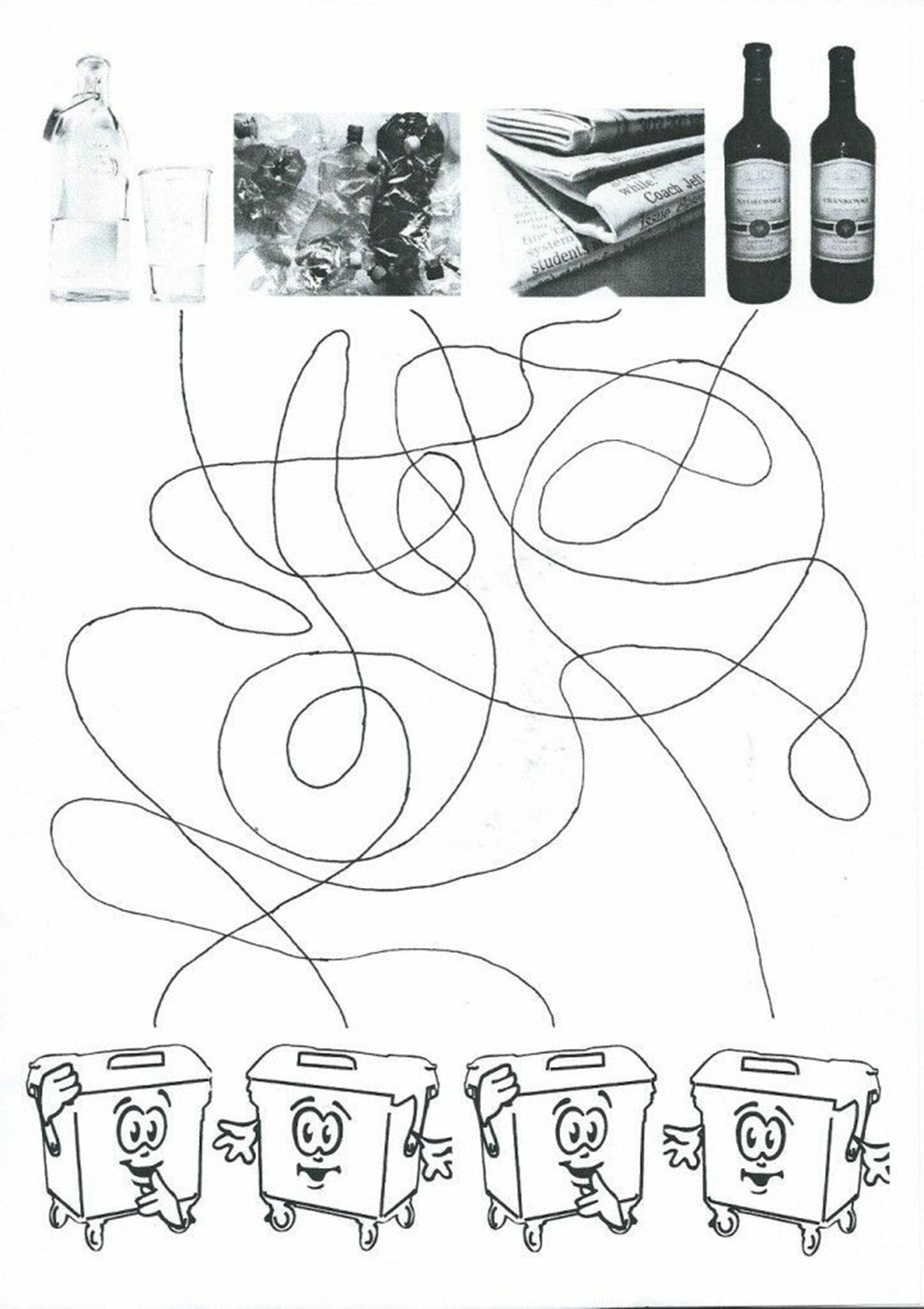 